МКОУ «Экибулакская ООШ».  2019 г.        Отчет о проведении недели детской книги  ПланКнижная выставка «Добрый мир любимых книг»Библиотечный урок «Встреча со сказкой»Посещение районной библиотекиОткрытое мероприятие «Кумыкские писатели и поэты»1.Книжная выставка «Добрый мир любимых книг»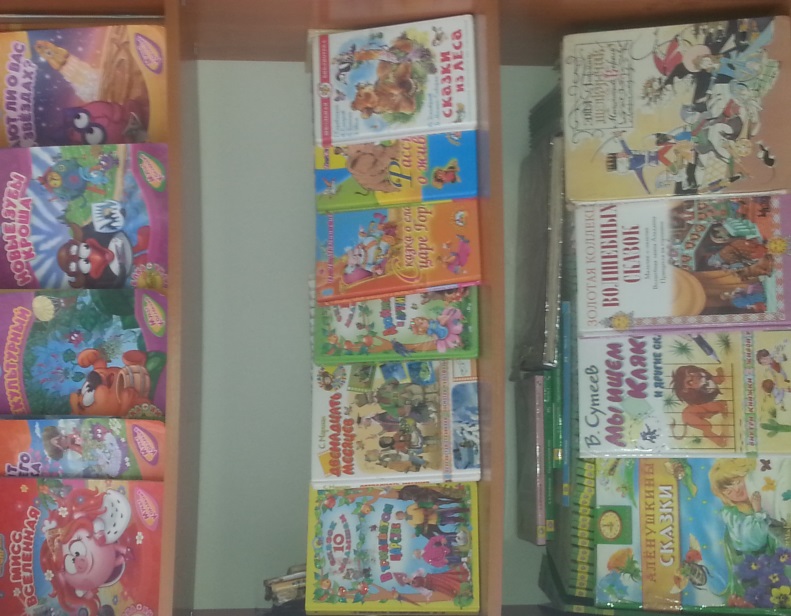 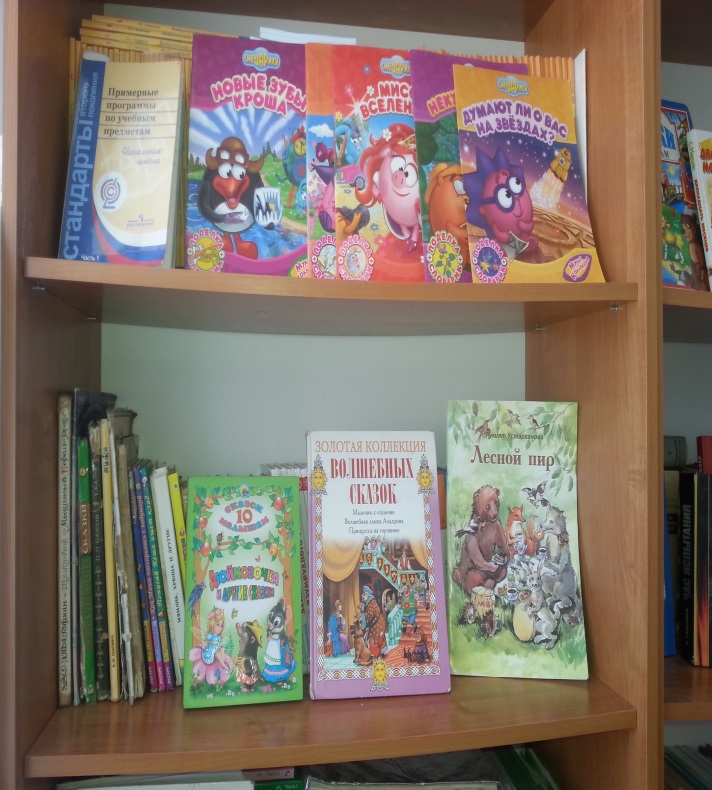 2.	Библиотечный урок       «Встреча со сказкой»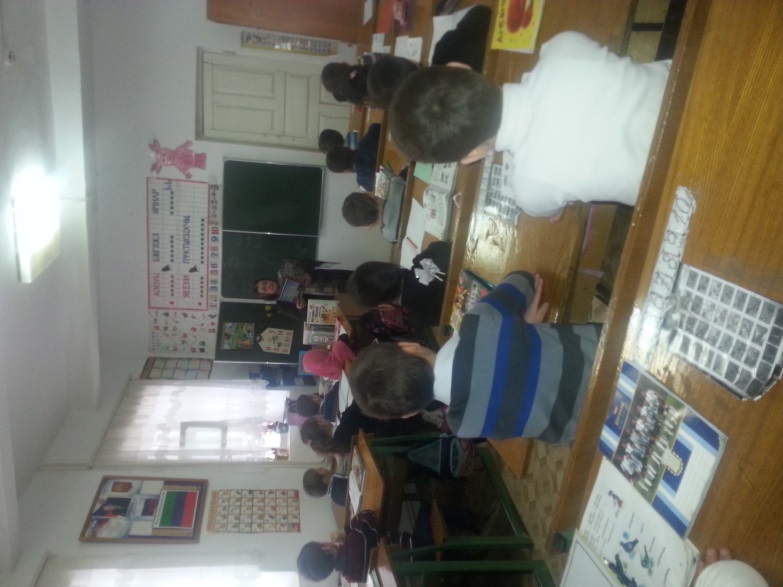 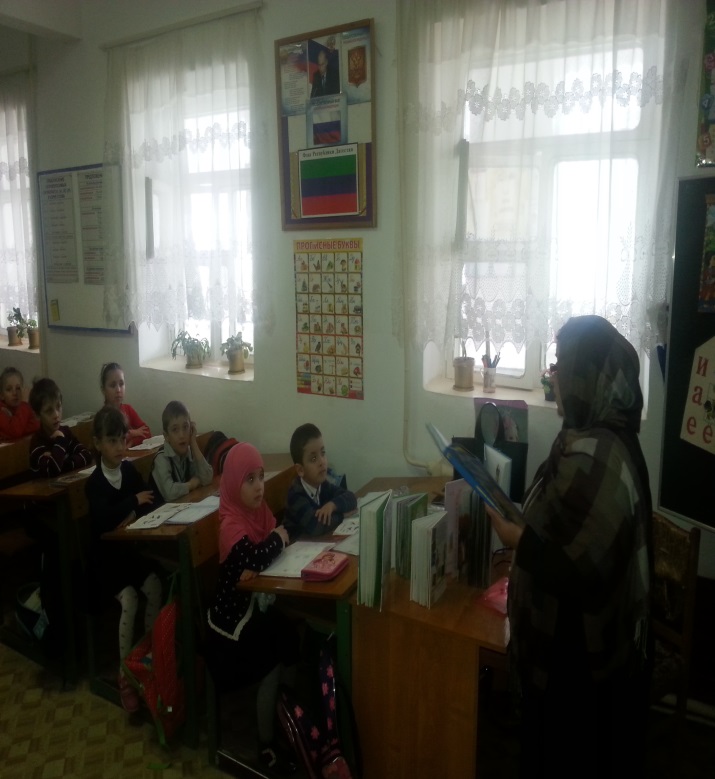 «Кумыкские писатели и поэты»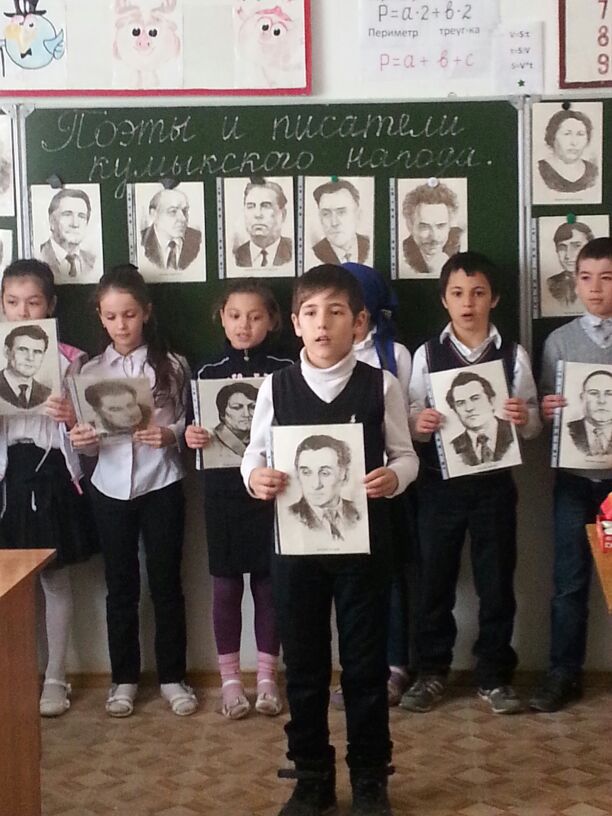 